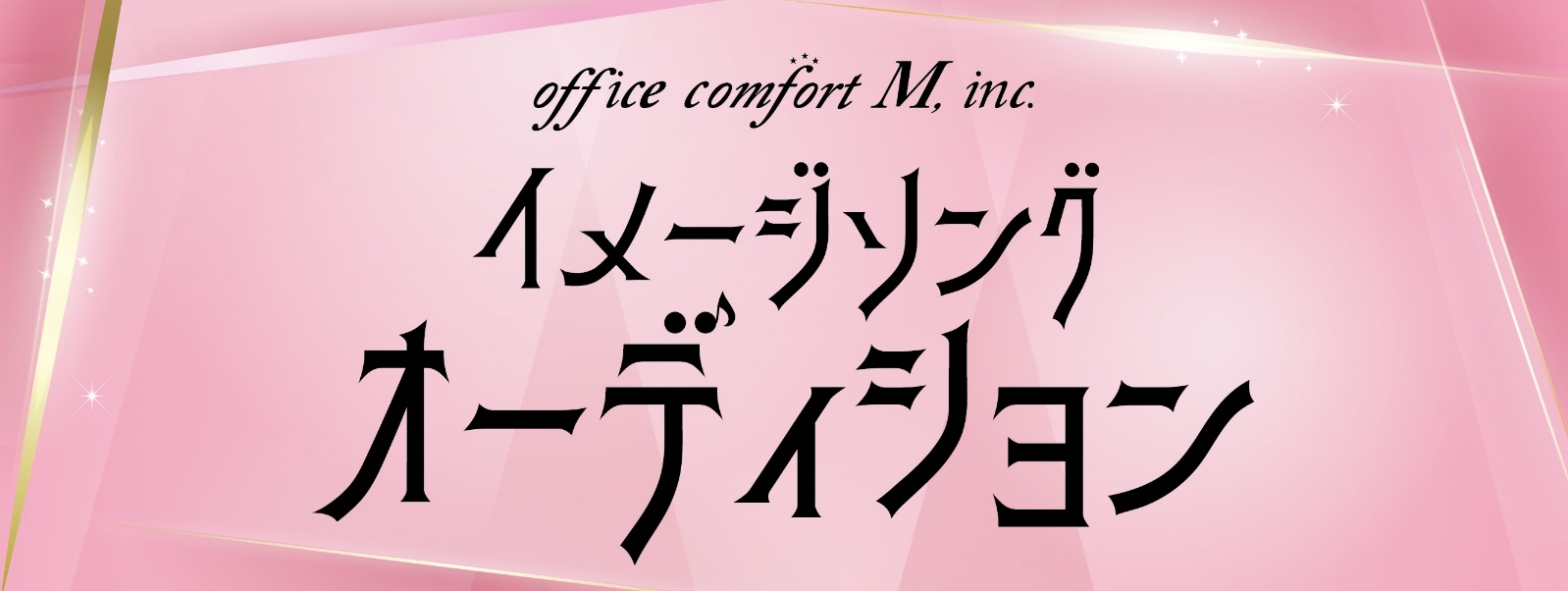 【楽曲提供者用　エントリーシート】募集締切日：2022年6月30日(木)必着　　＊印は必須項目です。【提出資料】●エントリーシート●「office comfort M, inc.」をイメージしたオリジナルソングの音源　※オリジナルソング規定は下部記載の通り※郵送の場合はCD-R または USBのみ、形式：mp3動画可mp4、MOV、WMV●歌詞カード　※楽譜、カラオケ音源は優勝者への優勝通知時にご提出いただきます。即日提出のため事前にご準備ください。●顔写真※１カ月以内に撮影した加工のない顔がわかるもの、形式はjpeg、PDF、PNGのみ。※未成年者の方は保護者の同意署名と捺印が必要です。エントリーシート内保護者同意欄に親権者の署名を記入、捺印ください。エントリーシートがダウンロードできない場合は、保護者の同意署名を別紙に記入、捺印のうえ同封してご郵送ください。【応募方法】 メールまたは郵送でご応募ください。メールでの応募　comfort-audition@e-mail.jp　　　郵送での応募　　〒990-2402 山形県山形市小立3-7-17 101 株式会社gl宛先：office comfort M, inc.イメージソングオーディション 実行委員会 事務局【個人情報の取り扱いについて】ご提出頂いた個人情報は本オーディション資料として活用させて頂くもので、それ以外の目的で使用することは一切ありません。【注意事項】・応募資料は返却いたしません。・応募後の審査状況や選考結果に関するお問い合わせには応じられません。・応募は郵送、WEBのみで受付いたします。　・直接のお持込みは、お受けしておりません。・審査結果は通過者へのみ事務局よりご連絡します。・お送りいただいた応募資料は選考以外の目的で使用することはございません。・SNSやネットなどで合否やオーディションに関する投稿を固く禁じます。全国から多数応募がありますため、他の応募者への配慮をお願いします。＊氏名グループは代表者名漢字：漢字：漢字：漢字：漢字：漢字：＊氏名グループは代表者名フリガナ：　フリガナ：　フリガナ：　フリガナ：　フリガナ：　フリガナ：　グループ名＊生年月日年齢年齢＊メールアドレス＊電話番号＊電話番号＊現在お住まいの住所現在の職業＊所属事務所あり　・　なし　　　※ありの方は下記の項目をご記入ください。プロダクション名：担当名：　　　　　　　　　　　　　　　　　　　　　　　　　　連絡先：あり　・　なし　　　※ありの方は下記の項目をご記入ください。プロダクション名：担当名：　　　　　　　　　　　　　　　　　　　　　　　　　　連絡先：あり　・　なし　　　※ありの方は下記の項目をご記入ください。プロダクション名：担当名：　　　　　　　　　　　　　　　　　　　　　　　　　　連絡先：あり　・　なし　　　※ありの方は下記の項目をご記入ください。プロダクション名：担当名：　　　　　　　　　　　　　　　　　　　　　　　　　　連絡先：あり　・　なし　　　※ありの方は下記の項目をご記入ください。プロダクション名：担当名：　　　　　　　　　　　　　　　　　　　　　　　　　　連絡先：あり　・　なし　　　※ありの方は下記の項目をご記入ください。プロダクション名：担当名：　　　　　　　　　　　　　　　　　　　　　　　　　　連絡先：＊SNS種類アカウント名アカウント名URLURLフォロワー数＊SNSTwitter＊SNSTikTok＊SNSInstagram＊SNSその他：＊保護者上記の者がエントリーすることを承認します。上記の者がエントリーすることを承認します。上記の者がエントリーすることを承認します。上記の者がエントリーすることを承認します。上記の者がエントリーすることを承認します。上記の者がエントリーすることを承認します。＊保護者氏名：　　　　　　　　　　　　　　　　　　　　　　　　　　　　　　　　　　　　　　　　　　　印氏名：　　　　　　　　　　　　　　　　　　　　　　　　　　　　　　　　　　　　　　　　　　　印氏名：　　　　　　　　　　　　　　　　　　　　　　　　　　　　　　　　　　　　　　　　　　　印氏名：　　　　　　　　　　　　　　　　　　　　　　　　　　　　　　　　　　　　　　　　　　　印氏名：　　　　　　　　　　　　　　　　　　　　　　　　　　　　　　　　　　　　　　　　　　　印氏名：　　　　　　　　　　　　　　　　　　　　　　　　　　　　　　　　　　　　　　　　　　　印今楽曲に込めた思い・ストーリーなどご自由にご記入ください。自己PR・経歴経歴は全てご記入ください。【オリジナルソング規定】下記の条件をクリアするオリジナルソングの音源をお願いいたします。・完全オリジナルソングであること　　　・明るく前向きなイメージができる曲　　　・10～20代女性をターゲットにした曲・哀しい、寂しいなどの印象を受ける歌詞や、美を連想しにくい言葉・単語、あまり意味のない英単語等はNG（意味のある英単語は可）※美を連想しにくい言葉・単語の例：タバコ、深酒、嘔吐、法律で禁止されている行動など※曲名については英単語の使用制限なし　最終審査面談時に、完全オリジナルソングであることを証明して頂くために証明書(文書は事務局で用意します)を提出して頂きます。